                 Aghabullogue National School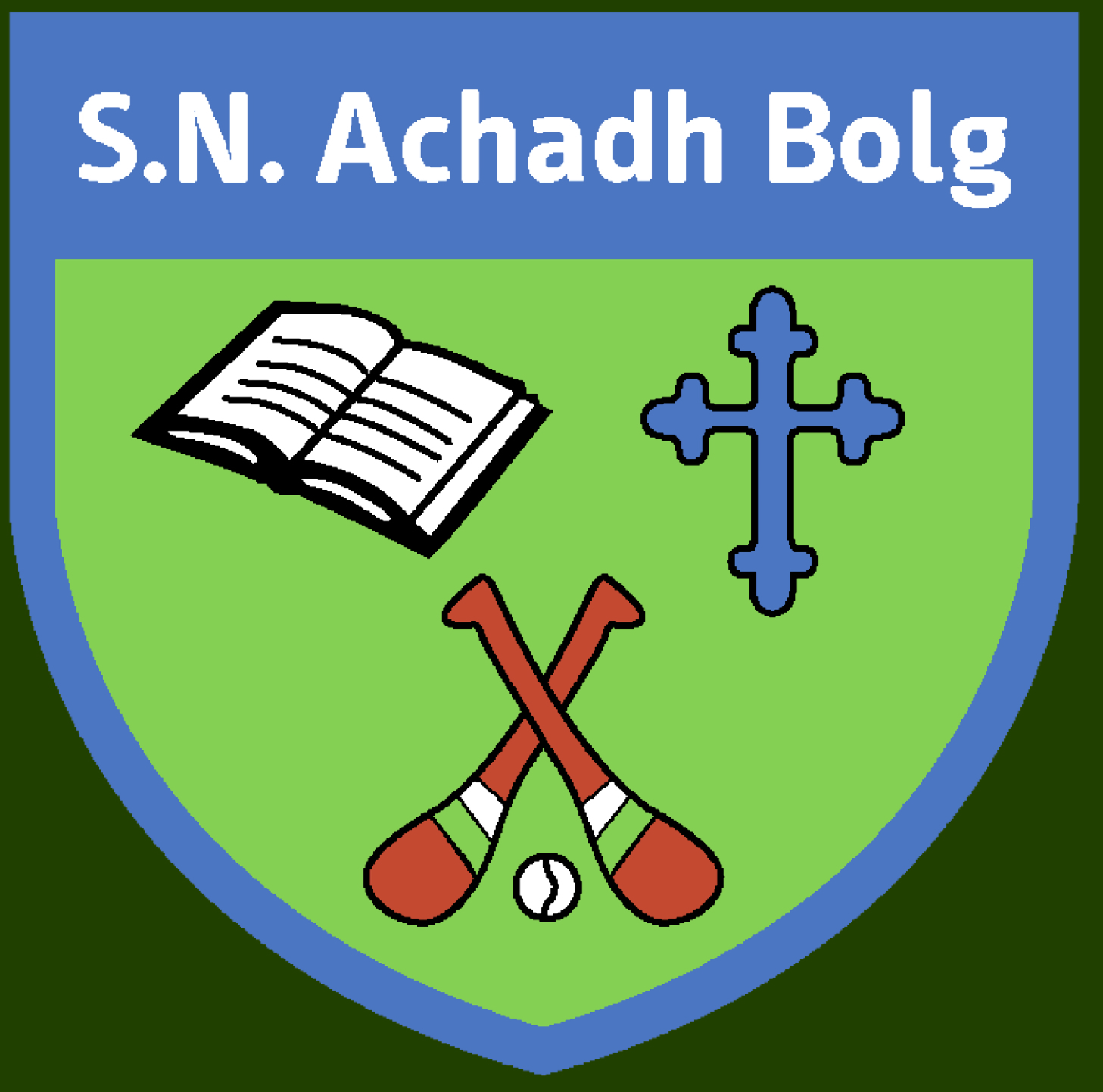 Senior Infant Booklist 2021/22A cost of €35 will cover the cost of rental books, photocopying/art supplies, Aladdin Connect and all of the copies/folders detailed below.Rental Books- Provided by the schoolOver the Moon Readers Fiction: 9 Books Over the Moon Readers Non-Fiction: 9 Books Copies & Folders-Provided by the school.X2 Project Copies 15a (Ormond, Purple cover) (Free writing, News, spare) (1.35c)X2 Plain Day Copies (40pg, Ormond, Yellow Cover) (Cóipleabhar Gaeilge, Drawing copy) (0.90c)X2 Learn to Write Copies (15mm Ruling - 40 Page, Ormond, Purple cover, J09) (LiteracyStations, Phonics Homework) (0.90c)X1 Scrapbook (24pg, A4, Visual Arts) (1.25c)Note: The following books can be purchased on the schoolbooks.ie website or in any good retailers. EnglishOver the Moon Senior Infants Skills Book Mrs. Murphys Senior Infant Copies MathsPlanet Maths Senior Infants ReligionGrow in Love Junior Infants Gaeilge-Bua na Cainte B: Naíonáin Shinsearacha SESEExplore with Me Senior Infants